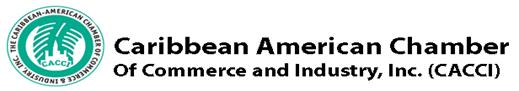  A Statement by:Roy A. Hastick, Sr., President/CEO On the severe earthquake in HaitiJanuary 18, 2010CACCI continues to garner support from elected officials and partners for its appeal for emergency assistance for HaitiThe Caribbean American Chamber of Commerce and Industry, Inc. (CACCI) in New York and its board of directors are working in partnership with elected officials, corporate partners in academic, medical, civic and religious institutions, and with many Haitian American and other Caribbean American organizations in the Caribbean Community to help to facilitate disaster relief for the people of Haiti after the devastation, deaths and destruction which occurred Tuesday, January 13th in Haiti. Over the years, CACCI has been involved in disaster relief efforts helping to bring badly needed emergency supplies to aid hurricane stricken children and families in the Caribbean.  When the disaster struck recently in Haiti, CACCI immediately established the Flatbush Caton Market as its drop off point for water, medical supplies and non perishable foods. The Market is located at 814 Flatbush Avenue, Brooklyn, NY. Corner of Caton Avenue.  According to CACCI President Roy A. Hastick, Sr., over the past week he has witnessed an outpouring of community support for the people of Haiti and donations of relief items are pouring into the Market.  He also states that over two dozen vendors at the Flatbush Caton Market are of Haitian origin and are experiencing this tragedy first hand.  “They are worried and traumatized and we are doing all that we can to help to alleviate some of the suffering and pain our Haitian born vendors are experiencing while at the same time we are creating the space and opportunity for the community to get directly involved in the relief effort,”  Hastick said.  He also expressed his gratitude to the leadership of CACCI partner and corporate member SUNY Downstate Medical Center which provided emergency grief and trauma counseling services for the vendors and the surrounding community in an Emergency Trauma Mobile Van that was parked outside of the Market.   He also stated that it is also reassuring to see the community response and the steady stream of relief items such as nonperishable food, water and emergency medical supplies such as wheelchairs and crutches that are pouring into the Market.Over the past week Hastick has been in conversations with several partners in this relief effort including: Ambassador Ray Joseph, Haiti’s Ambassador to the United States; Honorable Felix Augustin, Haiti’s Consul General; Harry Forche, President, Haitian Consortium for Empowerment; NYS Governor’s Representative Tobias Russo; NYC Mayor Michael Bloomberg; Brooklyn Borough President Marty Markowitz, and Deputy Borough President Yvonne Graham; NYC Public Advocate Bill DeBlasio; NYC Council Speaker Christine Quinn and Council members Mathieu Eugene, Letitia James, Jumaane Williams and Stephen Levin; Brooklyn District Attorney Charles “Joe” Hynes; NYS Conference Leader Senator John Sampson’s representative Derek Davis; Congresswoman Yvette Clarke; NYS Senators Kevin Parker and Eric Adams; NYS Assemblyman Nick Perry, Peter Rivera, Felix Ortiz and Karim Camara;  Medgar Evers College, CUNY President Dr. William Pollard; SUNY Downstate CEO Debra Carey; Kings County Hospital Executive Director Antonio Martin; Kingsborough Hospital President Linda Brady; Carib New Publisher Karl Rodney; Jean Alexander, Caribbean Center of New York; Rico Dupre, Producer, Radio Soleil; Ambassador Dessima Williams, Chair of AOSIS, United Nations; Una Clarke, Former NYC Council Member and Community Advocate; Daniel Lamaute, Coordinator, Washington-based Haiti Emergency Response Team (NOAH);  Greg Arrindell, CRA, Coordinator, Relief Efforts in St. Martin, NA;  Sir Danny Williams, Former Governor General of Grenada.(over)Page 2 of 2 - CACCI continues to garner support for emergency assistance for Haiti-----------------------------------------------------CACCI president also expressed his gratitude to the local, Caribbean and other international media which has converged on the Market.  By including the CACCI’s Haitian Relief efforts in their coverage of the news coming out of Haiti, the increased media attention has also helped to get the word out that Flatbush Caton Market is a Haiti Relief Drop-Off Center.  The Caribbean American Chamber of Commerce and Industry was established 25 years ago to provide small business entrepreneurial services and promote trade and investment between New York, the United States, the Caribbean Region and the international community.  Its primary focus has been on helping small businesses to access resources from city, state and federal agencies in order to enhance their business growth and development.  CACCI also provide training opportunities in areas of small business management and preparation for accessing small business financing to help small business owners to prepare themselves to meet the challenges and demands of doing business in the US and in the Caribbean, and to compete successfully in a global marketplace.For information on CACCI’s Business Training and Networking Seminars on Business Services, Job Development and Small Business Financing, NYS/CACCI Census 2010 Mobilization and Outreach Program and Haiti Emergency Relief Efforts, contact CACCI: Tel.: (718) 834-4544.  www.CaribbeanTradeCenter.com